Tato akce se týká zejména malých klubů a jejich trenérů, kteří v nich působí a mají buď základní trenérskou licenci C, nebo dokonce nemají žádnou. Přesto se starají o jednu z nejdůležitějších částí fotbalu – o žákovské věkové kategorie. Jsou to hráči, kteří  nás za 12-15 let mohou reprezentovat na vrcholné úrovni jako současní reprezentanti.Jak to celé probíhá:Zkontaktujete svého GTM (Grassroots trenér mládeže)Domluvíte si termín tréninku a téma, které by vás zajímalo (jak v tréninku, tak v diskuzi)Na váš trénink dorazí dva až tři proškolení trenéři LTS vašimi svěřenci udělají ukázkovou tréninkovou jednotku a zároveň udělají seminář na zvolené téma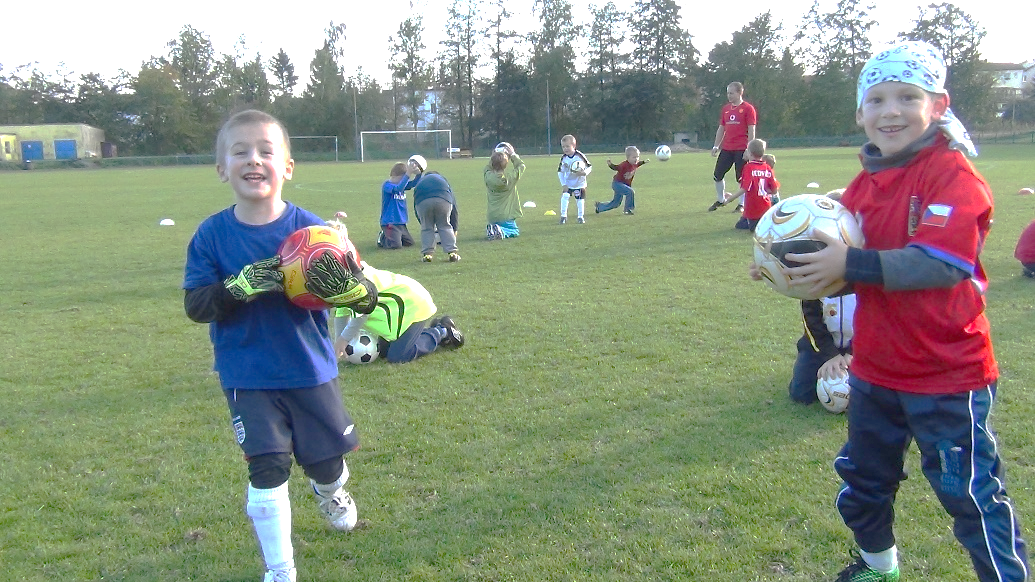 Kolik to stojí:Celou akci hradí plně FAČRPro jakou věkovou kategorii:	Od úplně nejmenších až po starší dorostCo nabízíme:Ukázat zásadní směry, kterými by se měli děti a trenéři ubírat. A to jak po stránce obsahové, tak po stránce pedagogické. Tak, aby se děti učily a stále je to baviloPoradíme vám jak zlepšit komunikaci s rodiči. Jaké informace jsou pro ně zásadní.Komunikace s vedením klubu v lepší podpoře mládeže. Poradíme jak na to a případně kde sehnat a jak finanční podporu.Náborová část. Ze zkušeností jsme schopni ukázat metody jak zvýšit masovost fotbalu ve vašem regionu.Jsme schopni vás dále trenérsky nasměrovat, poradit, jaké materiály jsou pro vás jako pro trenéra zásadní. Naší snahou je vás trenérsky posunout.Celkově se s vámi poznáme, a jsme ochotni rozvinout dlouhodobější spolupráciCo když už jsme u vás byli:To vůbec nevadí. Můžeme přijet opakovaně.